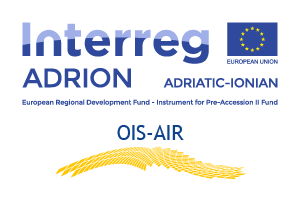 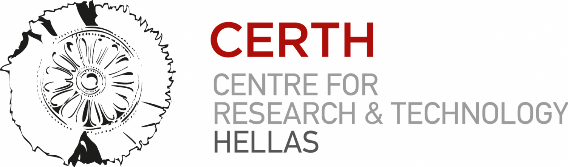 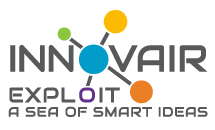 OISAIR Establishment of the Open Innovation Systemof the Adriatic-Ionian RegionOpen Innovation WorkshopPresentation of the «Proof of Concept Call»Thessaloniki 03.07.2019Aristotle University Research Dissemination Center (KEDEA)3rd September - AUTH CampusAmphitheater ΙAgendaOISAIR Establishment of the Open Innovation Systemof the Adriatic-Ionian RegionOpen Innovation WorkshopPresentation of the «Proof of Concept Call»Thessaloniki 03.07.2019Aristotle University Research Dissemination Center (KEDEA)3rd September - AUTH CampusAmphitheater ΙAgendaOISAIR Establishment of the Open Innovation Systemof the Adriatic-Ionian RegionOpen Innovation WorkshopPresentation of the «Proof of Concept Call»Thessaloniki 03.07.2019Aristotle University Research Dissemination Center (KEDEA)3rd September - AUTH CampusAmphitheater ΙAgenda11.00 – 11.15Εγγραφές – ΚαλωσόρισμαRegistration – welcome Εγγραφές – ΚαλωσόρισμαRegistration – welcome 11.15 – 11.45The OIS-AIR project and INNOVAIR platformNikos Katsiadakis, Katerina Papadopoulou, CERTH / Extroversion Dept  The OIS-AIR project and INNOVAIR platformNikos Katsiadakis, Katerina Papadopoulou, CERTH / Extroversion Dept  11.45 – 12.15The Proof of Concept (POC) Call – phases – deadlines - terms and conditionsNikos Katsiadakis, Katerina Papadopoulou, CERTH / Extroversion Dept  The Proof of Concept (POC) Call – phases – deadlines - terms and conditionsNikos Katsiadakis, Katerina Papadopoulou, CERTH / Extroversion Dept  12.15 – 13.30Q & AQ & AOISAIR Establishment of the Open Innovation Systemof the Adriatic-Ionian RegionΑνοιχτή Ημερίδα ΚαινοτομίαςΠαρουσίαση Διαγωνισμού «Απόδειξη Ιδέας»Θεσσαλονίκη 03.07.2019Κέντρο Διάδοσης Ερευνητικών Αποτελεσμάτων (ΚΕ.Δ.Ε.Α)
Αριστοτελείου Πανεπιστημίου Θεσσαλονίκης
3ης Σεπτεμβρίου - Πανεπιστημιούπολη
Αμφιθέατρο ΙΠρόγραμμαOISAIR Establishment of the Open Innovation Systemof the Adriatic-Ionian RegionΑνοιχτή Ημερίδα ΚαινοτομίαςΠαρουσίαση Διαγωνισμού «Απόδειξη Ιδέας»Θεσσαλονίκη 03.07.2019Κέντρο Διάδοσης Ερευνητικών Αποτελεσμάτων (ΚΕ.Δ.Ε.Α)
Αριστοτελείου Πανεπιστημίου Θεσσαλονίκης
3ης Σεπτεμβρίου - Πανεπιστημιούπολη
Αμφιθέατρο ΙΠρόγραμμαOISAIR Establishment of the Open Innovation Systemof the Adriatic-Ionian RegionΑνοιχτή Ημερίδα ΚαινοτομίαςΠαρουσίαση Διαγωνισμού «Απόδειξη Ιδέας»Θεσσαλονίκη 03.07.2019Κέντρο Διάδοσης Ερευνητικών Αποτελεσμάτων (ΚΕ.Δ.Ε.Α)
Αριστοτελείου Πανεπιστημίου Θεσσαλονίκης
3ης Σεπτεμβρίου - Πανεπιστημιούπολη
Αμφιθέατρο ΙΠρόγραμμα11.00 – 11.15Εγγραφές – ΚαλωσόρισμαΕγγραφές – Καλωσόρισμα11.15 – 11.45Το έργο OIS-AIR και η πλατφόρμα INNOVAIRΝίκος Κατσιαδάκης, Κατερίνα Παπαδοπούλου, ΕΚΕΤΑ / τμ. Εξωστρέφειας  Το έργο OIS-AIR και η πλατφόρμα INNOVAIRΝίκος Κατσιαδάκης, Κατερίνα Παπαδοπούλου, ΕΚΕΤΑ / τμ. Εξωστρέφειας  11.45 – 12.15O διαγωνισμός «Απόδειξη Ιδέας» - φάσεις – προθεσμίες – όροι και προϋποθέσεις συμμετοχήςΝίκος Κατσιαδάκης, Κατερίνα Παπαδοπούλου, ΕΚΕΤΑ / τμ. Εξωστρέφειας  O διαγωνισμός «Απόδειξη Ιδέας» - φάσεις – προθεσμίες – όροι και προϋποθέσεις συμμετοχήςΝίκος Κατσιαδάκης, Κατερίνα Παπαδοπούλου, ΕΚΕΤΑ / τμ. Εξωστρέφειας  12.15 – 13.30Ε & AΕ & A